2015臺南兒童文學月--「推推書‧奇幻旅程」實施計畫一、緣起：兒童文學是下一代接觸文學的第一扇窗，也是啟發孩子想像力及創造力的最豐富寶庫。過去由於正規教育對課外閱讀不夠重視，臺灣學生普遍有創造力及想像力不足的缺憾；目前學校教育已積極推廣閱讀，創造本市更優質的兒童閱讀環境，使閱讀持續向下扎根，也為城市注入更多兒童文學養分。4月4日是兒童節，也是提醒所有成人重視兒童福利，應致力營造兒童幸福生活的日子；4月23日是「世界書香日」，其成立宗旨在鼓勵各國民眾相互分享閱讀經驗，廣邀社會大眾親近書本。結集「兒童福利」與「文學閱讀」兩大概念，市府自2012年起，將4月訂為「臺南兒童文學月」，每年4月，藉由各項活動的舉辦，深入推廣兒童文學，其中，2013年首次辦理的「推推書‧奇幻旅程」活動，藉由學童的閱讀分享，在校際間形成聊書文化，兼具分享、樂讀、趣味性，今年賡續辦理。二、辦理時間：104年3月27日(五)至4月23日(四)三、辦理地點：全市各國小四、辦理單位：（一）指導單位：臺南市政府（二）主辦單位：臺南市政府教育局（三）承辦單位：臺南市東區崇學國民小學（四）協辦單位：臺南市中西區進學國民小學(永華區)                臺南市永康區永康國民小學(新豐區)                臺南市新化區新化國民小學(新化區)                臺南市麻豆區麻豆國民小學(曾文區)                臺南市佳里區佳里國民小學(北門區)                臺南市新營區新營國民小學(新營區)	（五）參與單位：臺南市各國小五、活動辦理流程：本活動分為「好書推薦E起來」以及「好書推薦奇幻旅程」兩部分，「好書推薦E起來」為線上好書推薦活動，「好書推薦奇幻旅程」則為每位學生撰寫好書推薦卡片，再依附件一各區所規畫之形式及時間，進行校內及校外之推薦卡奇幻旅程。參與活動之學童於推薦卡首站中已填寫其所屬學校與班級、姓名；第二站起使用推薦卡時因與學童個資有關，請勿轉載或他用。本活動於學校課程中進行為主，請老師利用閱讀課進行指導。（二）「好書推薦奇幻旅程」：六、獎勵：活動完成後依據「臺南市立高級中等以下學校教職員獎懲案件作業規定」   辦理敘獎。七、補充說明：（一）請各校完成「推推書‧奇幻旅程」成果(附件二)，依教育局公告，於線上填報系統上傳執行成果。（二）「推推書‧奇幻旅程」推薦卡說明---附件三  （三）本案活動聯絡人：臺南市東區崇學國小教務主任李素珍      (連絡電話06-2689951分機811；網路電話59010 )八、預期目標：（一）透過好書推薦活動，帶領孩童學會分享與閱讀。（二）E化時代指導學童運用資訊進行好書推薦。（三）在校際間形成聊書文化的氛圍。附件一各區「推推書‧奇幻旅程」學校分組&分站✽校外推薦張數如下：( 永華 )區(包含：東區、北區、安南區、安平區、中西區、南區)✽校外推薦旅行學校分組✽校外推薦旅行學校分站一、600人以上(200張)二、100人～600人(100張)三、100人以下(50張)( 新豐 )區(包含：永康區、關廟區、歸仁區、仁德區、龍崎區)✽校外推薦旅行學校分組✽校外推薦旅行學校分站一、600人以上(200張)二、100人～600人(100張)三、100人以下(50張)(新化)區(包含：新化區、善化區、新市區、安定區、玉井區、山上區、              楠西區、南化區)✽校外推薦旅行學校分組✽校外推薦旅行學校分站一、600人以上(200張)二、100人～600人(100張)三、100人以下(50張)(曾文)區(包含：麻豆區、大內區、下營 區、六甲區、官田區 )✽校外推薦旅行學校分組✽校外推薦旅行學校分站一、600人以上(200張)  二、100人～600人(100張)三、100人以下(50張)(新營)區(包含：新營區、鹽水區、柳營區、後壁區、東山區、白河區)✽校外推薦旅行學校分組✽校外推薦旅行學校分站一、600人以上(200張)二、100人～600人(100張)三、100人以下(50張)(北門)區(包含：佳里區、七股區、學甲區、北門區、西港區、將軍區)✽校外推薦旅行學校分組✽校外推薦旅行學校分站一、600人以上(200張)二、100人～600人(100張)三、100人以下(50張)第1組附件二  「推推書‧奇幻旅程」實施成果臺南○○區○○國民小學【2015兒童文學月~推推書‧奇幻旅程】執行成果依據本市2015臺南兒童文學月實施計畫辦理。活動效益(成果)照片： 附件三  「推推書‧奇幻旅程」推薦卡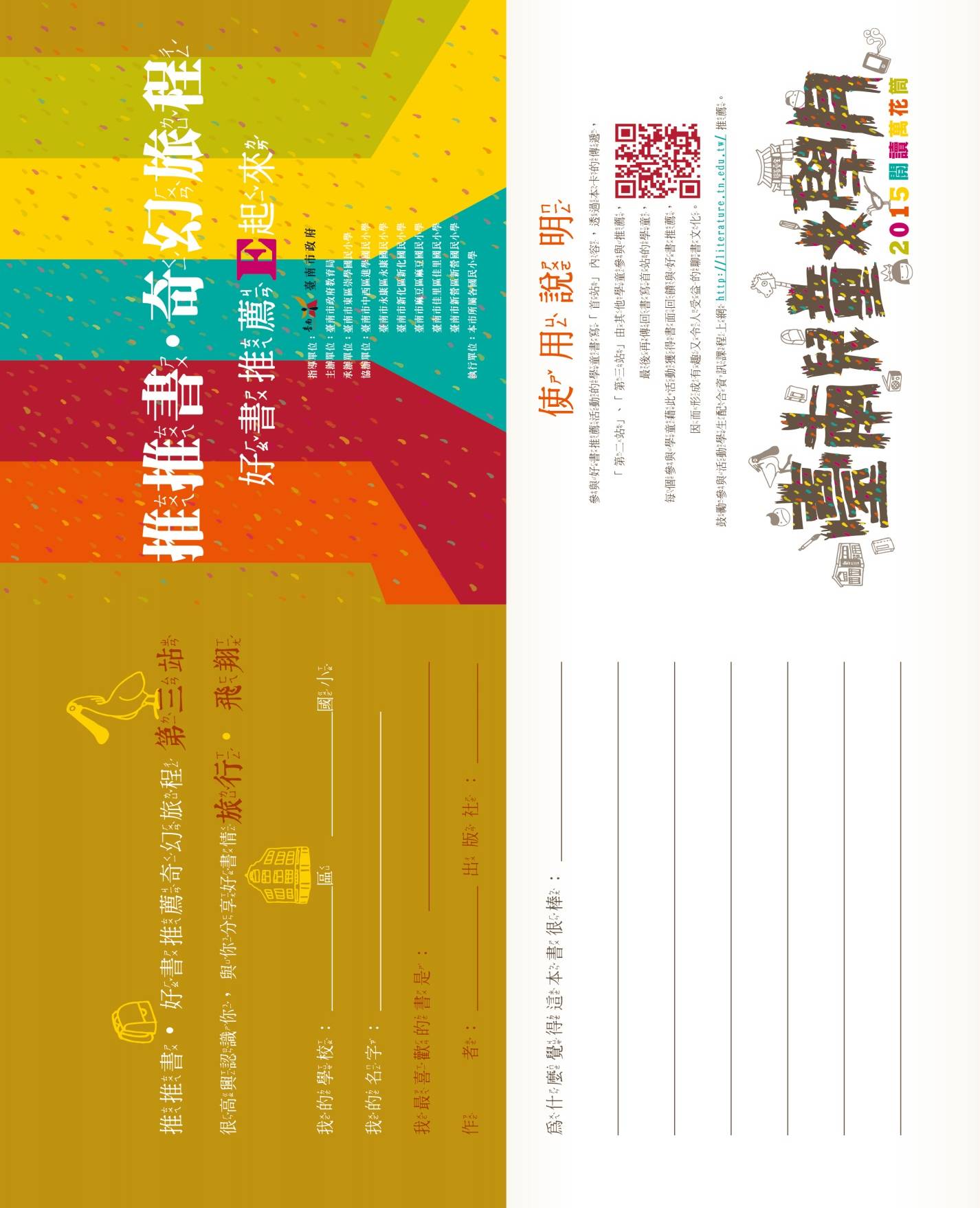 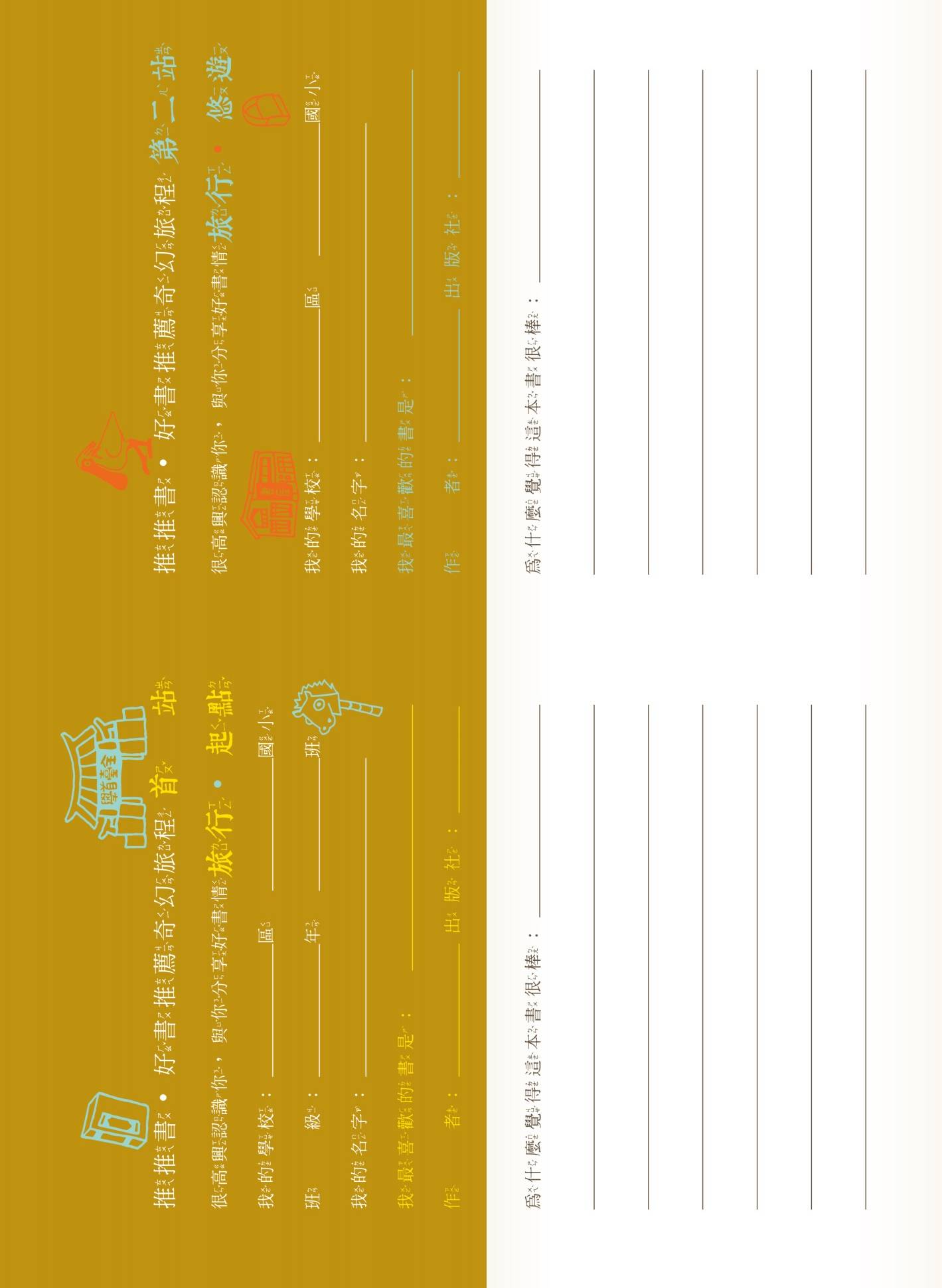 日  期活動內容進行方式參加對象104/3/27(五)～104/4/17(五)好書推薦「E起來」1.請各校運用資訊課進行 「推推書」網路填寫。2.好書推薦「E起來」請資 訊老師於資訊課協助指導。全市國小3-6年級學生104/3/27(五)～104/4/17(五)連結網址：http://literature.tn.edu.tw/連結網址：http://literature.tn.edu.tw/全市國小3-6年級學生日  期活動內容進行方式參加對象104/3/27(五)～104/4/17(五)好書推薦奇幻旅程校長推薦卡1.好書推薦奇幻旅程「首站」 請於4/2前完成「第二站」 請於4/8前完成「第三站」 請於4/14前完成，「歸航」 請於4/15前完成，並送到 各區中心學校(如下)：(永華區)：進學國民小學(新豐區)：永康國民小學(新化區)：新化國民小學(曾文區)：麻豆國民小學(北門區)：佳里國民小學(新營區)：新營國民小學2.請每校校長擔任「首站」推 薦人，「第二站」請校內 (1人)主任或老師推薦，「第 三站」再請校內(1人)主任 或老師推薦。3.請各校教務處在4/15前將 推薦卡送至各區中心學校。4.請各區中心學校4/17(五) 前親送或郵寄至東區崇學 國小教務主任李素珍。全市國小校長主任老師104/3/27(五)發放「好書推薦奇幻旅程」推薦卡1.分六區：永華區、新豐區、 新化區、曾文區、 北門區、 新營區。(如附件一)2.推薦卡請各區中心學校發 放，請各校3/27(五)前至 各區中心學校領取。全市國小1-6年級學生104/3/27(五)～104/4/10(四)好書推薦奇幻旅程～「首站」1.各校將領到推薦卡發放到 各班。2.「首站」填寫者：各組別 之甲校。(如附件一)3.推薦卡傳至第二站，請於 4/10前完成。4.傳至第二站推薦卡作法： 校外推薦旅行學校   (如附件一) 校內推薦旅行：各校留下   之推薦卡，由各校教務   (導)處依班級學生數，進   行班級或學生交換推薦   填寫。全市國小1-6年級學生104/4/10(四)  ～104/4/15(三)好書推薦奇幻旅程～「第二站」1.「第二站」填寫者：校外推薦旅行學校各組別  之乙校。(如附件一)校內推薦旅行：各校留下之  推薦卡，由各校教務(導)   處依班級學生數，進行班  級或學生交換推薦填寫。2.推薦卡傳至第三站，請於 4/15(三)前完成。全市國小1-6年級學生104/4/15(三) ～104/4/20(一)好書推薦奇幻旅程～「第三站」1.「第三站」填寫者：校外推薦旅行學校各組別  之丙校。(如附件一)校內推薦旅程：各校留下之  推薦卡，由各校教務(導)  處依班級學生數，進行班  級或學生交換推薦填寫。2.校外推薦旅行推薦卡「歸  航」，請於4/21(二)前完  成。全市國小1-6年級學生104/4/20(一) ～104/4/21(二)好書推薦奇幻旅程～「歸航」1. 校外推薦旅行推薦卡「歸 航」，請「第三站」學校送 回自己組別「首站」學校2. 請於4/21(二) 前完成。全市國小1-6年級學生  104/4/22(三)推推書，奇幻旅程記者會1.發新聞稿崇學國小  104/4/22(三)推推書，奇幻旅程記者會2.記者會 (相關成果)崇學國小、進學國小學校人數校外推薦張數校外推薦(年段)張數校外推薦(年段)張數校外推薦(年段)張數學校人數校外推薦張數低中高100人以下50張101525100～600人100張203050600人以上200張4060100600人以上(200張)組別校  名校  名校  名600人以上(200張)1崇學復興崇明600人以上(200張)2東光勝利裕文600人以上(200張)3賢北大港文元4立人億載安平5永華日新省躬6新興忠義協進7永福海東海佃8進學海東成功9安慶安順和順100人～600人 (100張)組別校  名校  名校  名100人～600人 (100張)1大同德高博愛100人～600人 (100張)2開元公園大光100人～600人 (100張)3西門石門新南4喜樹龍岡志開5安佃土城長安100人以下 (50張)組別校  名校  名校  名100人以下 (50張)1青草鎮海顯宮100人以下 (50張)2南興學東漁光首站(甲校)3/27第二站(乙校)4/10第三站(丙校)4/15歸航(甲校)4/21崇學復興崇明崇學復興崇明崇學復興崇明崇學復興崇明東光勝利裕文東光勝利裕文東光勝利裕文東光勝利裕文賢北大港文元賢北大港文元賢北大港文元賢北大港文元立人億載安平立人億載安平立人億載安平立人億載安平永華日新省躬永華日新省躬永華日新省躬永華日新省躬新興忠義協進新興忠義協進新興忠義協進新興忠義協進永福海東海佃永福海東海佃永福海東海佃永福海東海佃進學海東成功進學海東成功進學海東成功進學海東成功安慶安順和順安慶安順和順安慶安順和順安慶安順和順首站(甲校)3/27第二站(乙校)4/10第三站(丙校) 4/15歸航(甲校)4/21大同德高博愛大同德高博愛大同德高博愛大同德高博愛開元公園大光開元公園大光開元公園大光開元公園大光西門石門新南西門石門新南西門石門新南西門石門新南喜樹龍崗志開喜樹龍崗志開喜樹龍崗志開喜樹龍崗志開安佃土城長安安佃土城長安安佃土城長安安佃土城長安首站(甲校)3/27第二站(乙校)4/10第三站(丙校) 4/15歸航(甲校)4/21青草鎮海顯宮青草鎮海顯宮青草鎮海顯宮青草鎮海顯宮南興學東漁光(+億載)南興學東漁光(+億載)南興學東漁光(+億載)南興學東漁光(+億載)600人以上(200張)組別校  名校  名校  名600人以上(200張)1永康國小永信國小崑山國小600人以上(200張)2大橋國小大灣國小五王國小600人以上(200張)3永康勝利國小龍潭國小三村國小600人以上(200張)4文化國小紅瓦厝國小五甲國小600人以上(200張)5仁德國小德南國小歸南國小100人～600人(100張)組別校  名校  名校  名100人～600人(100張)1永康復興國小西勢國小長興國小100人～600人(100張)2大潭國小大甲國小虎山國小100人～600人(100張)3歸仁國小保西國小關廟國小100人以下(50張)組別校  名校  名校  名100人以下(50張)1保東國小文和國小深坑國小100人以下(50張)2文賢國小依仁國小仁和國小100人以下(50張)3龍崎國小(龍船分校)新光國小崇和國小首站(甲校)3/27第二站(乙校)4/10第三站(丙校) 4/15歸航(甲校)4/21永康國小永信國小崑山國小永康國小永信國小崑山國小永康國小永信國小崑山國小永康國小永信國小崑山國小大橋國小大灣國小五王國小大橋國小大灣國小五王國小大橋國小大灣國小五王國小大橋國小大灣國小五王國小永康勝利國小龍潭國小三村國小永康勝利國小龍潭國小三村國小永康勝利國小龍潭國小三村國小永康勝利國小龍潭國小三村國小文化國小紅瓦厝國小五甲國小文化國小紅瓦厝國小五甲國小文化國小紅瓦厝國小五甲國小文化國小紅瓦厝國小五甲國小仁德國小德南國小歸南國小仁德國小德南國小歸南國小仁德國小德南國小歸南國小仁德國小德南國小歸南國小首站(甲校)3/27第二站(乙校)4/10第三站(丙校) 4/15歸航(甲校)4/21永康復興國小西勢國小長興國小永康復興國小西勢國小長興國小永康復興國小西勢國小長興國小永康復興國小西勢國小長興國小大潭國小大甲國小虎山國小文賢國小大甲國小虎山國小文賢國小大甲國小虎山國小文賢國小大潭國小虎山國小歸仁國小保西國小關廟國小歸仁國小保西國小關廟國小歸仁國小保西國小關廟國小歸仁國小保西國小關廟國小首站(甲校)3/27第二站(乙校)4/10第三站(丙校) 4/15歸航(甲校)4/21保東國小文和國小深坑國小保東國小文和國小深坑國小保東國小文和國小深坑國小保東國小文和國小深坑國小文賢國小依仁國小仁和國小文賢國小依仁國小仁和國小文賢國小依仁國小仁和國小文賢國小依仁國小仁和國小龍崎國小(龍船分校)新光國小崇和國小龍崎國小(龍船分校)新光國小崇和國小龍崎國小(龍船分校)新光國小崇和國小龍崎國小(龍船分校)新光國小崇和國小600人以上(200張)組別校  名校  名校  名600人以上(200張)1新化國小大成國小新市國小100人～600人 (100張)組別校  名校  名校  名100人～600人 (100張)1正新國小那拔國小大新國小100人～600人 (100張)2善化國小陽明國小小新國小100人～600人 (100張)3茄拔國小善化大同國小大社國小100人～600人 (100張)4安定國小南安國小安定南興國小100人～600人 (100張)5玉井國小山上國小楠西國小100人以下 (50張)組別校  名校  名校  名100人以下 (50張)1口碑國小善糖國小層林國小100人以下 (50張)2南化國小左鎮國小光榮國小100人以下 (50張)3瑞峰國小、玉山國小北寮國小西埔國小首站(甲校)3/27第二站(乙校)4/10第三站(丙校)4/15歸航(甲校)4/21新化國小大成國小新市國小新化國小大成國小新市國小新化國小大成國小新市國小新化國小大成國小新市國小首站(甲校)3/27第二站(乙校)4/10第三站(丙校)4/15歸航(甲校)4/21正新國小那拔國小大新國小正新國小那拔國小大新國小正新國小那拔國小大新國小正新國小那拔國小大新國小善化國小陽明國小小新國小善化國小陽明國小小新國小善化國小陽明國小小新國小善化國小陽明國小小新國小茄拔國小善化大同國小大社國小茄拔國小善化大同國小大社國小茄拔國小善化大同國小大社國小茄拔國小善化大同國小大社國小安定國小南安國小安定南興國小安定國小南安國小安定南興國小安定國小南安國小安定南興國小安定國小南安國小安定南興國小玉井國小山上國小楠西國小玉井國小山上國小楠西國小玉井國小山上國小楠西國小玉井國小山上國小楠西國小首站(甲校)3/27第二站(乙校)4/10第三站(丙校) 4/15歸航(甲校)4/21口碑國小善糖國小層林國小口碑國小善糖國小層林國小口碑國小善糖國小層林國小口碑國小善糖國小層林國小南化國小左鎮國小光榮國小南化國小左鎮國小光榮國小南化國小左鎮國小光榮國小南化國小左鎮國小光榮國小瑞峰+玉山北寮國小西埔國小瑞峰+玉山北寮國小西埔國小瑞峰+玉山北寮國小西埔國小瑞峰+玉山北寮國小西埔國小600人以上(200張)組別校  名校  名校  名600人以上(200張)1六甲麻豆培文100人～600人 (100張)組別校  名校  名校  名100人～600人 (100張)1東興隆田下營100人～600人 (100張)2官田中營大內100人以下 (50張)組別校  名校  名校  名100人以下 (50張)1渡拔林鳳大山100人以下 (50張)2嘉南文正北勢100人以下 (50張)3安業紀安港尾100人以下 (50張)4二溪嘉南甲中首站(甲校)3/27第二站(乙校)4/10第三站(丙校)4/15歸航(甲校)4/21六甲麻豆培文六甲麻豆培文六甲麻豆培文六甲麻豆培文首站(甲校)3/27第二站(乙校)4/10第三站(丙校)4/15歸航(甲校)4/21東興隆田下營東興隆田下營東興隆田下營東興隆田下營官田中營大內官田中營大內官田中營大內官田中營大內首站(甲校)3/27第二站(乙校)4/10第三站(丙校)4/15歸航(甲校)4/21渡拔林鳳大山渡拔林鳳大山渡拔林鳳大山渡拔林鳳大山嘉南文正北勢嘉南文正北勢嘉南文正北勢嘉南文正北勢安業紀安港尾安業紀安港尾安業紀安港尾安業紀安港尾二溪嘉南甲中二溪嘉南甲中二溪嘉南甲中二溪嘉南甲中600人以上(200張)組別校  名校  名校  名600人以上(200張)1新營國小新民國小新進國小600人以上(200張)2鹽水國小新泰國小白河國小100人～600人 (100張)組別校  名校  名校  名100人～600人 (100張)1東山國小東原國小青山國小100人～600人 (100張)2柳營國小果毅國小重溪國小100人～600人 (100張)3公誠國小後壁國小月津國小100人以下 (50張)組別校  名校  名校  名100人以下 (50張)1新東國小菁寮國小新嘉國小100人以下 (50張)2土庫國小樹人國小聖賢國小100人以下 (50張)3太康國小新山國小吉貝耍國小100人以下 (50張)4玉豐國小內角國小竹門國小100人以下 (50張)5仙草國小河東國小大竹國小100人以下 (50張)6新興國小新橋國小新生國小100人以下 (50張)7歡雅國小坔頭港國小竹埔國小100人以下 (50張)8仁光國小岸內國小文昌國小100人以下 (50張)9南梓國小永安國小安溪國小首站(甲校)3/27第二站(乙校)4/10第三站(丙校)4/15歸航(甲校)4/21新營國小新民國小新進國小新營國小新民國小新進國小新營國小新民國小新進國小新營國小新民國小新進國小鹽水國小新泰國小白河國小鹽水國小新泰國小白河國小鹽水國小新泰國小白河國小鹽水國小新泰國小白河國小首站(甲校)3/27第二站(乙校)4/10第三站(丙校)4/15歸航(甲校)4/21東山國小東原國小青山國小東山國小東原國小青山國小東山國小東原國小青山國小東山國小東原國小青山國小柳營國小果毅國小重溪國小柳營國小果毅國小重溪國小柳營國小果毅國小重溪國小柳營國小果毅國小重溪國小公誠國小後壁國小月津國小公誠國小後壁國小月津國小公誠國小後壁國小月津國小公誠國小後壁國小月津國小首站(甲校)3/27第二站(乙校)4/10第三站(丙校)4/15歸航(甲校)4/21新東國小菁寮國小新嘉國小新東國小菁寮國小新嘉國小新東國小菁寮國小新嘉國小新東國小菁寮國小新嘉國小土庫國小樹人國小聖賢國小土庫國小樹人國小聖賢國小土庫國小樹人國小聖賢國小土庫國小樹人國小聖賢國小太康國小新山國小吉貝耍國小太康國小新山國小吉貝耍國小太康國小新山國小吉貝耍國小太康國小新山國小吉貝耍國小玉豐國小內角國小竹門國小玉豐國小內角國小竹門國小玉豐國小內角國小竹門國小玉豐國小內角國小竹門國小仙草國小(含分校)河東國小(含分校)大竹國小仙草國小(含分校)河東國小(含分校)大竹國小仙草國小(含分校)河東國小(含分校)大竹國小仙草國小(含分校)河東國小(含分校)大竹國小新興國小新橋國小新生國小新興國小新橋國小新生國小新興國小新橋國小新生國小新興國小新橋國小新生國小歡雅國小坔頭港國小竹埔國小歡雅國小坔頭港國小竹埔國小歡雅國小坔頭港國小竹埔國小歡雅國小坔頭港國小竹埔國小仁光國小岸內國小文昌國小仁光國小岸內國小文昌國小仁光國小岸內國小文昌國小仁光國小岸內國小文昌國小南梓國小永安國小安溪國小南梓國小永安國小安溪國小南梓國小永安國小安溪國小南梓國小永安國小安溪國小100人～600人(100張)組別校  名校  名校  名100人～600人(100張)1佳里國小仁愛國小後營國小(含分校)100人～600人(100張)2學甲國小中洲國小長平國小100人～600人(100張)3佳興國小東陽國小漚汪國小100人～600人(100張)4西港國小港東國小西港成功國小100人～600人(100張)5七股國小大文國小延平國小100人～600人(100張)6信義國小竹橋國小三股國小100人以下(50張)組別校  名校  名校  名100人以下(50張)1子龍國小松林國小建功國小100人以下(50張)2通興國小塭內國小樹林國小100人以下(50張)3將軍國小鯤鯓國小後港國小100人以下(50張)4苓和國小頂洲國小宅港國小100人以下(50張)5光復國小龍山國小篤加國小100人以下(50張)6北門國小(含分校)文山國小三慈國小100人以下(50張)7蚵寮國小錦湖國小雙春國小首站(甲校)3/27第二站(乙校)4/10第三站(丙校)4/15歸航(甲校)4/21首站(甲校)3/27第二站(乙校)4/10第三站(丙校)4/15歸航(甲校)4/21佳里國小仁愛國小後營國小(含分校)佳里國小仁愛國小後營國小(含分校)佳里國小仁愛國小後營國小(含分校)佳里國小仁愛國小後營國小(含分校)學甲國小中洲國小長平國小學甲國小中洲國小長平國小學甲國小中洲國小長平國小學甲國小中洲國小長平國小佳興國小東陽國小漚汪國小佳興國小東陽國小漚汪國小佳興國小東陽國小漚汪國小佳興國小東陽國小漚汪國小西港國小港東國小西港成功國小西港國小港東國小西港成功國小西港國小港東國小西港成功國小西港國小港東國小西港成功國小首站(甲校)3/27第二站(乙校)4/10第三站(丙校)4/15歸航(甲校)4/21七股國小大文國小延平國小七股國小大文國小延平國小七股國小大文國小延平國小七股國小大文國小延平國小信義國小竹橋國小三股國小信義國小竹橋國小三股國小信義國小竹橋國小三股國小信義國小竹橋國小三股國小首站(甲校)3/27第二站(乙校)4/10第三站(丙校)4/15歸航(甲校)4/21子龍國小松林國小建功國小子龍國小松林國小建功國小子龍國小松林國小建功國小子龍國小松林國小建功國小通興國小塭內國小樹林國小通興國小塭內國小樹林國小通興國小塭內國小樹林國小通興國小塭內國小樹林國小將軍國小鯤鯓國小後港國小將軍國小鯤鯓國小後港國小將軍國小鯤鯓國小後港國小將軍國小鯤鯓國小後港國小苓和國小頂洲國小宅港國小苓和國小頂洲國小宅港國小苓和國小頂洲國小宅港國小苓和國小頂洲國小宅港國小光復國小龍山國小篤加國小光復國小龍山國小篤加國小光復國小龍山國小篤加國小光復國小龍山國小篤加國小北門國小(含分校)文山國小三慈國小北門國小(含分校)文山國小三慈國小北門國小(含分校)文山國小三慈國小北門國小(含分校)文山國小三慈國小蚵寮國小錦湖國小雙春國小蚵寮國小錦湖國小雙春國小蚵寮國小錦湖國小雙春國小蚵寮國小錦湖國小雙春國小1.2.3.照片1照片2簡要說明簡要說明照片3照片4簡要說明簡要說明照片5照片6簡要說明簡要說明